Осень в гости к нам пришла.Первая осенняя неделя, начало учебного года, начало сбора урожая. Всю неделю ребята группы «Почемучки» беседовали, играли в настольные и сюжетно-ролевые игры, смотрели презентации, слушали  художественные произведения, читали стихи, пели песни и даже танцевали танцы, посвящённые осени. Итогом недели стала экскурсия в осенний парк. Дорога в парк ведёт через липовую аллею.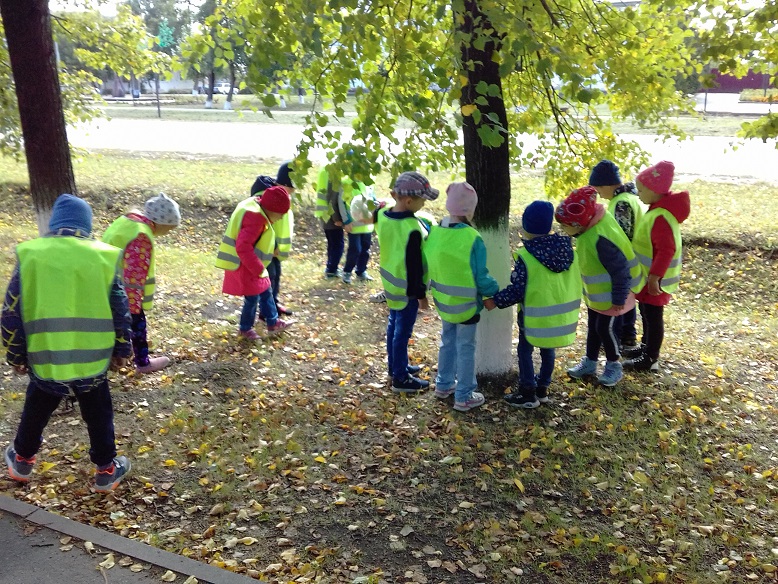 Шуршат золотистые липовые листочки под ногами, поют осеннюю песенку. На входе в парк, встретил нас красавец клён. Удивил он нас своей красной листвой и семенами - вертолётиками.  Летят, кружат вертолётики по ветру, танцуют свой осенний вальс.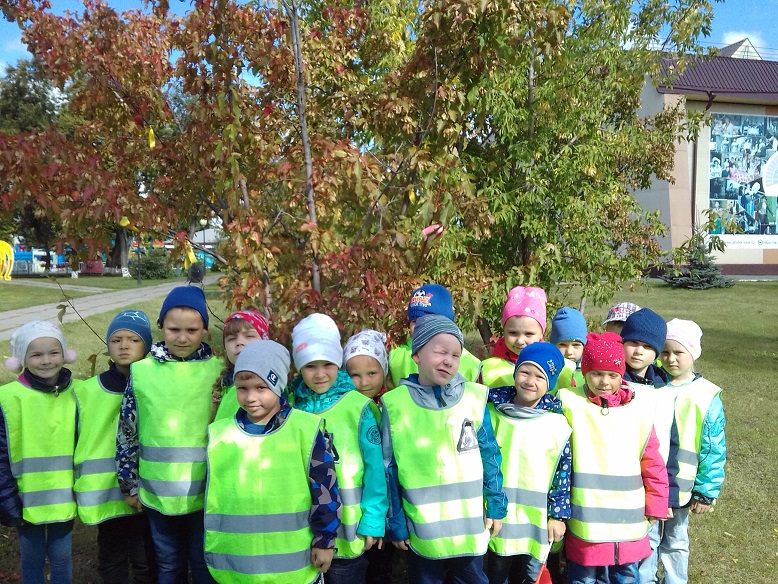 А нас уже приглашают в свой хоровод ёлочки красавицы.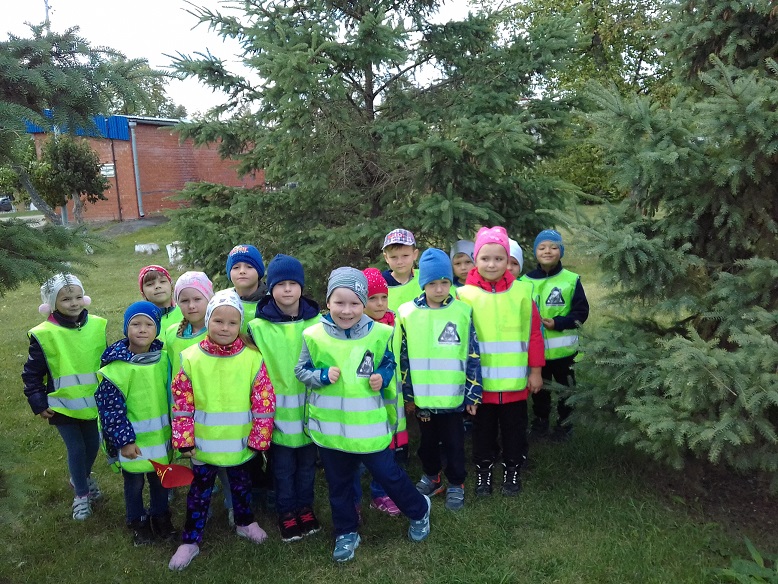 Ёлочки осень почти не изменила, только шишки выросли, семена созрели. Тем прекрасна ранняя осень, что ещё и деньки солнечные, и листва разноцветная появилась, и цветы ещё заморозки не тронули. Красота!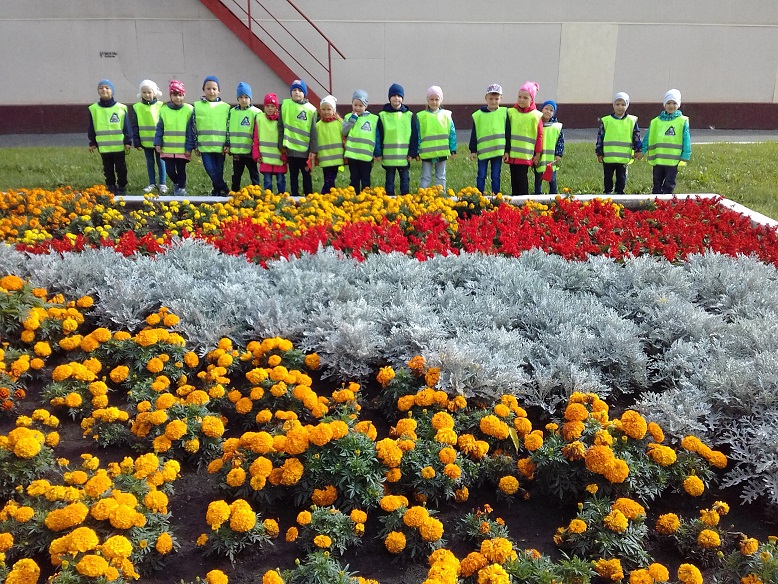 Информацию подготовилавоспитатель МА ДОУ АР детский сад «Сибирячок»                                                        корпус №1Полупан Елена Андреевна 